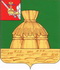 АДМИНИСТРАЦИЯ НИКОЛЬСКОГО МУНИЦИПАЛЬНОГО РАЙОНАПОСТАНОВЛЕНИЕг. НикольскНа основании Указа Президента Российской Федерации от 01 июля 2010 года № 821 “О комиссиях по соблюдению требований к служебному поведению федеральных государственных служащих и урегулированию конфликта интересов” администрация Никольского муниципального районаПОСТАНОВЛЯЕТ:Приложение № 2 постановления администрации Никольского муниципального района №39 от 02.02.2016 года «О комиссии по соблюдению требований к служебному поведению лиц, замещающих должности муниципальной службы в органах местного самоуправления Никольского муниципального района и урегулированию конфликта интересов», (далее - Постановление) изложить в новой редакции:«Приложение №2 к постановлению администрации Никольского муниципального района от 18.12.2020 года №1176СОСТАВКОМИССИИ ПО СОБЛЮДЕНИЮ ТРЕБОВАНИЙ К СЛУЖЕБНОМУ ПОВЕДЕНИЮ ЛИЦ,
ЗАМЕЩАЮЩИХ ДОЛЖНОСТИ МУНИЦИПАЛЬНОЙ СЛУЖБЫ В ОРГАНОВ МЕСТНОГО
САМОУПРАВЛЕНИЯ НИКОЛЬСКОГО МУНИЦИПАЛЬНОГО РАЙОНА И
УРЕГУЛИРОВАНИЮ КОНФЛИКТА ИНТЕРЕСОВ»Игумнова Е.С., заместитель руководителя администрации района, председатель Комиссии;Капустина Г.И., начальник Управления делами администрации района, заместитель председателя Комиссии;Медведева Т.Н., ведущий специалист Управления делами администрации района, секретарь Комиссии.Члены Комиссии:Корепина М.Н., заведующий юридическим отделом администрации района;Михеева Т.А., заместитель начальника Управления делами администрации района;Городишенина М.И., начальник Финансового управления Никольского муниципального района;Гагарина Л.Н., председатель районного Совета ветеранов (по согласованию);Лешуков Ю.В., индивидуальный предприниматель, член Общественного совета при Администрации Никольского муниципального района (по согласованию);Баданина Е.В., председатель районной общественной организации профсоюза работников народного образования и науки РФ (по согласованию);Представитель Департамента государственного управления и кадровой политики Вологодской области;независимые эксперты (по согласованию)».Постановление администрации Никольского муниципального района № 649 от 10.07.2019года «О внесении изменений в постановление администрации Никольского муниципального района от 02.02.2016 года №39 «О комиссии по соблюдению требований к служебному поведению лиц, замещающих муниципальные должности и должности муниципальной службы в органах местного самоуправления Никольского муниципального района и урегулированию конфликта интересов» признать утратившим силу.Настоящее постановление вступает в силу после официального опубликования в районной газете «Авангард» и подлежит размещению на официальном сайте администрации Никольского муниципального района в информационно-телекоммуникационной сети «Интернет».Руководитель администрацииНикольского муниципального района                                                               А.Н. Баданина    18.12.2020 года                             № 1176                              